CALENDARIO DE EVALUACIONES  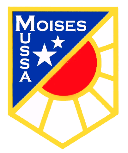 CURSO: CUARTO BPERIODO: SEGUNDO TRIMESTREASIGNATURASMes: AGOSTOMes: AGOSTOASIGNATURASFechaContenido-InstrumentoCiencias naturalesJueves  26-08FormularioPlacas tectónicas de la tierra, composición, rigidez y temperatura.Historia y geografíaMartes24-08Formulario-	Recursos naturales de América